Календарь знаменательных дат на 2021-2022 учебный год2021 годМеждународный год мира и доверия. (Резолюция, принятая Генеральной Ассамблеей ООН 12 сентября 2019 года по инициативе Туркменистана.)Год науки и технологий в России. (Указ президента российской федерации от 25.12.2020 № 812 "О проведении в российской федерации года науки и технологий")2022 год В ноябре 2019 года Президент России Владимир Путин поддержал идею провести в 2022 году в стране Год народного искусства и нематериального культурного наследия народов.Мы за мир! 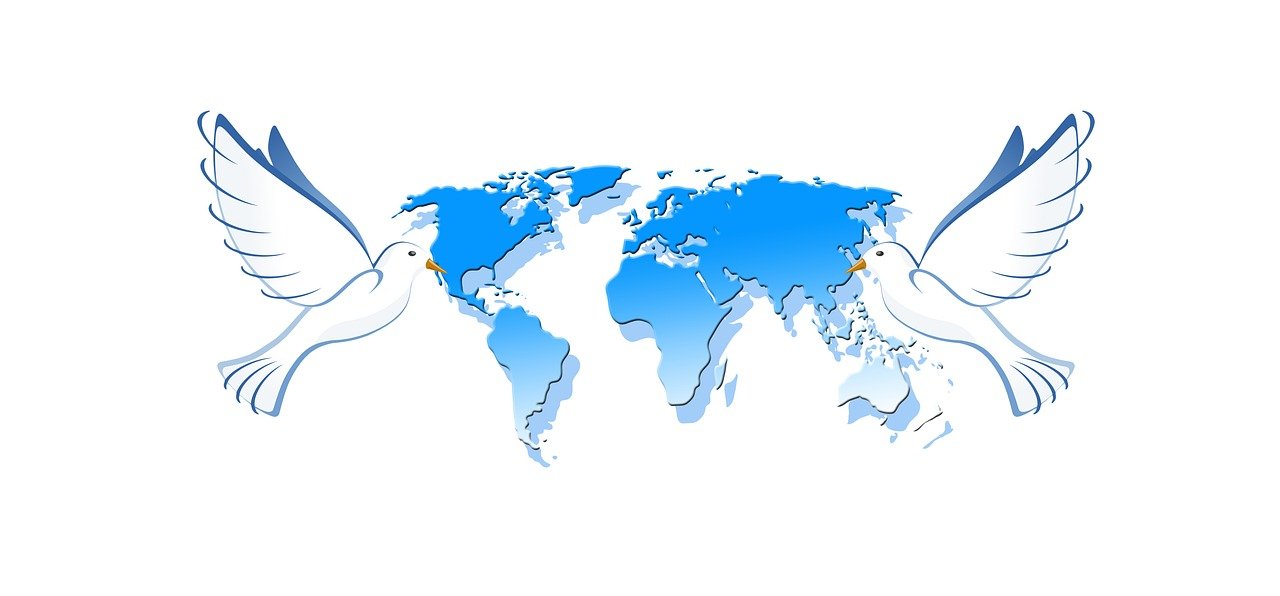 3 сентября – День солидарности в борьбе с терроризмом. Эта самая новая памятная дата России, установленная федеральным законом «О днях воинской славы России» от 6 июля 2005 года. Она связана с трагическими событиями в Беслане...12 сентября (дата для 2021 года) - День памяти жертв фашизма -  международная дата, которая отмечается ежегодно, во второе воскресение сентября и посвящена десяткам миллионов жертв фашизма.3 декабря - День Неизвестного Солдата – в память о российских и советских воинах, погибших в боевых действиях на территории нашей страны или за ее пределами. Решение об его учреждении было принято Госдумой в октябре 2014 года, а соответствующий указ был подписан президентом РФ 5 ноября 2014 года.21 сентября – Международный день мира. В 1982 году в своей резолюции Генеральная Ассамблея ООН провозгласила Международный день мира как день всеобщего прекращения огня и отказа от насилия. 8 февраля - День памяти юного героя-антифашиста отмечается в мире с 1964 года, который утвержден был очередной Ассамблеей ООН, в честь погибших участников антифашистских демонстраций - французского школьника Даниэля Фери (1962) и иракского мальчика Фадыла Джамаля (1963)11 апреля - Международный день освобождения узников фашистских. Дата установлена в память об интернациональном восстании узников концлагеря Бухенвальд, произошедшем 11 апреля 1945 годаИсторические и памятные даты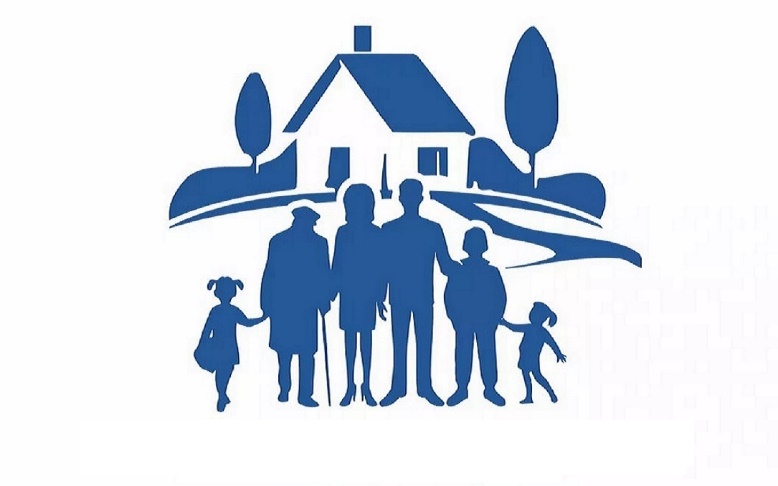 Семья — опора счастья 
1 октября – Международный день пожилых людей. 14 декабря 1990 года Генеральная Ассамблея ООН постановила считать 1 октября Международным днем пожилых людей.28 октября – День бабушек и дедушек в России. Дата 28 октября для торжества в России была выбрана не просто так. Оказывается, примерно в это время у древних славян праздновались Осенние Деды или, по-другому, Навья неделя, когда было принято поминать предков, ушедших в мир иной.20 ноября – Всемирный день ребёнка.  В 1954 году Генеральная Ассамблея ООН рекомендовала всем странам ввести в практику празднование этой даты, как дня мирового братства и взаимопонимания детей. 28 ноября (дата для 2021 года) – День матери в России. Установленный Указом Президента Российской Федерации Б. Н. Ельцина № 120 «О Дне матери» от 30 января 1998 года, он празднуется в последнее воскресенье ноября.15 мая – Международный день семьи, учрежден Генеральной Ассамблеей ООН в 1993 годуКнига - мост в мир знаний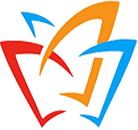 1 сентября – День знаний8 сентября -  Международный день грамотности.  В своей резолюции, принятой на 14-й сессии, Генеральная конференция ЮНЕСКО признала необходимость совместных энергичных мер в международных усилиях по содействию грамотности во всем мире и провозгласила 8 сентября Международным днем распространения грамотности.25 октября (дата для 2021 года) - Международный день школьных библиотек (Учреждён Международной ассоциацией школьных библиотек, отмечается в четвёртый понедельник октября) 21 февраля – Международный день родного языка.  Международный день родного языка, провозглашенный Генеральной конференцией ЮНЕСКО 17 ноября 1999 года, отмечается каждый год с февраля 2000 года с целью содействия языковому и культурному разнообразию2 марта (дата для 2021 года) – Всемирный день чтения вслух.  Празднуется в первую среду марта. Инициатором стала Компания LitWorld в 2010 году. Цель праздника – показать чтение как возможность передачи своих эмоций другому человеку. При чтении вслух мы делимся своими эмоциями с окружающими, передаем им свое настроение и ощущения от прочитанного.3 марта - Всемирный день писателя. Был учрежден по решению 48-го конгресса Международного ПЕН-клуба (International PEN Club), который проходил с 12 по 18 января 1986 года.21 марта – Всемирный день поэзии. В 1999 году на 30-й сессии генеральной конференции ЮНЕСКО было решено ежегодно отмечать Всемирный день поэзии 21 марта2 апреля – Международный день детской книги. Начиная с 1967 года по инициативе и решению Международного совета по детской книге 2 апреля, в день рождения великого сказочника из Дании Ханса Кристиана Андерсена, весь мир отмечает Международный день детской книги.23 апреля - Всемирный день книги и авторского права. 1995 году в Париже Генеральная конференция ЮНЕСКО решила отдать в этот день дань уважения книгам и авторам, призывая всех, и особенно молодежь, находить удовольствие в чтении и уважать незаменимый вклад тех, кто содействовал социальному и культурному прогрессу человечества.24 мая - День славянской письменности и культуры. Ежегодно 24 мая во всех славянских странах торжественно прославляют создателей славянской письменности Кирилла и Мефодия — учителей словенских. 27 мая – Общероссийский день библиотек. Установлен Указом Президента РФ Б.Н. Ельцина № 539 от 27 мая 1995 года.Книги-юбилярыЮбилеи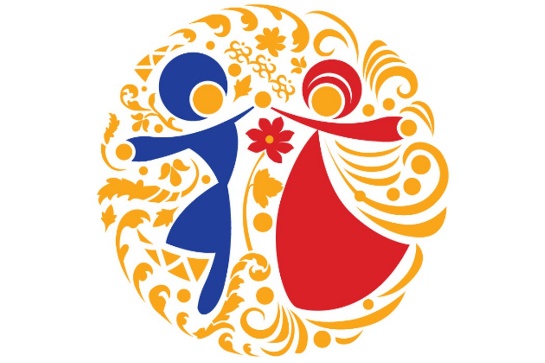  А вот ещё праздник!18 ноября - День рождения Деда Мороза. Считается, что именно 18 ноября на его вотчине — в Великом Устюге — в свои права вступает настоящая зима, и ударяют морозы.1 января – День Ильи Муромца. В этот день русская православная церковь поминает святого Илью Муромца, мощи которого покоятся в катакомбах Киево-Печерской лавры. По свидетельству Кальнофойского, монаха Киево-Печерской лавры, жившего в 17 веке, Илья Муромец жил за 450 лет до него, то есть в 12 веке.28 февраля – 6 марта – Масленичная неделя.Древнеславянский народный праздник, проводы зимы. На Масленицу пекут блины с маслом, всю неделю люди гуляют, развлекаются и угощаются. Первые три дня этой недели называются Узкой Масленицей, когда только готовятся праздновать, а остальные четыре дня – Широкой. В эти дни можно не работать, а только веселиться.22 марта – Сороки (Жаворонки)На Жаворонки день с ночью меряются. Зима кончается, весна начинается. У русских повсюду существовала вера в то, что в этот день из теплых стран прилетают сорок разных птиц, и первая из них — жаворонок.  На Жаворонки обычно пекли «жаворонков», раздавали их детям, и те с криком и звонким смехом бежали закликать жаворонков, а с ними и весну.  1 апреля – именины домового.   Древние славяне верили, что на зиму домовой впадал в спячку. Спал домовой ровно до того времени, когда уже весна полностью вступит в свои права. Приход весны знаменуется днём весеннего равноденствия 22 марта, и все последующие дни вплоть до 1 апреля были днями встречи весны. Первого же числа весна приходила окончательно и главный дух-хранитель очага – домовой, должен был проснуться, чтобы навести порядок в доме.18 октябряДень памяти войсковой казачьей славы7 ноября80 лет со Дня проведения военного парада на Красной площади в 1941 году. День воинской славы России, установлен Федеральным законом № 32-ФЗ от 13 марта 1995 года «О днях воинской славы и памятных датах России».5 декабря80 лет со дня начала контрнаступления советских войск против немецко-фашистских захватчиков в битве под Москвой 1941 года. День воинской славы России установлен Федеральным законом № 32-ФЗ от 13 марта 1995 года «О днях воинской славы».15 декабря150 лет со дня открытия первой передвижной выставки русских художников (1871)18 апреля780 лет со дня победы русских воинов князя Александра Невского над немецкими рыцарями на Чудском озере (Ледовое побоище, 1242 год);20 мая80 лет со дня учреждения ордена Отечественной войны I и II степеней (1942 год)2021 г65 лет детскому юмористическому журналу «Весёлые картинки»  (издаётся с сентября 1956 г.)2022 г190 лет – «Сказка о царе Салтане…» (1832) А.С. Пушкин180 лет – «Мёртвые души» (1842) Н.В. Гоголь 170 лет – «Муму» (1852)  И.С. Тургенев160 лет – «Отцы и дети» (1862) И.С. Тургенев150 лет - «Вокруг света за 80 дней» (1872) Ж. Верн 150 лет – «Кавказский пленник» (1872) Л.Н. Толстой125 лет – «Овод» (1897) Э.-Л. Войнич 100 лет – «Алые паруса» (1922) А. Грин100 лет – «Одиссея капитана Блада» (1922) Р. Сабатини100 лет – «Мойдодыр» (1922); «Тараканище» (1922) К.И. Чуковский95 лет – «Гиперболоид инженера Гарина» (1927) А.Н. Толстой80 лет – «Маленький принц» (1942) А. де Сент-Экзюпери75 лет – «Повесть о настоящем человеке» (1947) Б. Полевой65 лет – «Судьба человека» (1957) М. Шолохов50 лет – «Домовёнок Кузька» (1972) Т.И. Александрова570 лет со дня рождения Х. Колумба (предположительно с 25 августа по 31 октября 1451 г. – 20 мая 1506 г.)2 сентября100 лет со дня рождения Станислава Лема (1921–2006), польского писателя-фантаста 22 сентября 130 лет со дня рождения Рувима Исаевича Фраермана (1891-1972), советского детского писателя1 октября230 лет со дня рождения Сергея Тимофеевича Аксакова (1791–1859), русского писателя, поэта природы.8 октября90 лет со дня рождения Юлиана Семёновича Семёнова (Ляндерса, 1931-1993), советского писателя17 октября90 лет со дня рождения Анатолия Игнатьевича Приставкина (1931–2008), русского писателя21 октября125 лет со дня рождения Евгения Львовича Шварца (1896– 1958), русского писателя, драматурга, киносценариста.29 октября160 лет со дня рождения Андрея Петровича Рябушкина (1861-1904), русского художника11 ноября200 лет со дня рождения Фёдора Михайловича Достоевского (1821–1881), русского писателя.120 лет со дня рождения Евгения Ивановича Чарушина (1901–1965), русского детского писателя, художника - иллюстратора.19 ноября310 лет со дня рождения Михаила Васильевича Ломоносова (1711–1765), русского ученого, поэта.100 лет со дня рождения Эмиля Вениаминовича Брагинского (1921-1998), русского писателя, киносценариста22 ноября220 лет со дня рождения Владимира Ивановича Даля (1801–1872), русского писателя, этнографа, лексикографа1 декабря125 лет со дня рождения Георгия Константиновича Жукова (1896-1974), военачальника, общественного деятеля.5 декабря160 лет со дня рождения Константина Алексеевича Коровина (1861-1939), русского художника120 лет со дня рождения Уолта Диснея (1901-1966), американского кинорежиссёра, художника10 декабря200 лет со дня рождения Николая Алексеевича Некрасова (1821–1878), русского поэта, прозаика, критика и издателя18 декабря100 лет со дня рождения Юрия Владимировича Никулина (1921-1997), русского артиста21 декабря125 лет со дня рождения Константина Константиновича Рокоссовского (1896-1968), военачальника24 декабря120 лет со дня рождения Александра Александровича Фадеева, писателя (1901-1956)3 января130 лет со дня рождения английского писателя Джона Рональда Роуэла Толкина (1892-1973)10 января 140 лет со дня рождения Алексея Николаевича Толстого (1882 – 1945), русского писателя15 января400 лет со дня рождения французского комедиографа, актера, реформатора сценического искусства Жана Батиста Мольера (1622-1673)18 января140 лет со дня рождения английского писателя, поэта, драматурга Алана Милна (1882-1956)25 января190 лет со дня рождения Ивана Ивановича Шишкина (1832-1898), русского художника27 января90 лет со дня рождения русской поэтессы Риммы Фёдоровны Казаковой (1932-2008) 190 лет со дня рождения английского писателя Льюиса Кэрролла (1832-1898)28 января125 лет со дня рождения русского писателя Валентина Петровича Катаева (1897-1986)20 февраля160 лет со дня рождения русского писателя, публициста Николая Георгиевича Гарина-Михайловского (1852-1906)24 февраля130 лет со дня рождения русского писателя Константина Александровича Федина (1892-1977)25 февраля200 лет со дня рождения Льва Александровича Мея (1822 – 1862), русского поэта, переводчика26 февраля220 лет со дня рождения французского писателя Виктора Гюго (1802-1885)15 марта85 лет со дня рождения русского писателя Валентина Григорьевича Распутина  (1937)31 марта140 лет со дня рождения Корнея Ивановича Чуковского, детского писателя (1882-1969)1 апреля100 лет со дня рождения русского писателя Сергея Петровича Алексеева (1922-2008)10 апреля85 лет со дня рождения русской поэтессы Беллы Ахатовны Ахмадулиной (1937-2010) 95 лет со дня рождения Виля Владимировича  Липатова, русского писателя (1927-1979)15 апреля570 лет со дня рождения Леонардо да Винчи, великого художника и ученого (1452-1519)19 апреля120 лет со дня рождения русского писателя Вениамина Александровича Каверина (1902-1988)21 апреля100 лет со дня рождения Станислава Иосифовича Ростоцкого (1922-2001), русского кинорежиссера28 апреля120 лет со дня рождения русской писательницы Валентины Александровны Осеевой (1902-1969)30 мая130 лет со дня рождения писателя Ивана Сергеевича Соколова-Микитова  (1892-1975) 110 лет со дня рождения Льва Ивановича Ошанина, поэта (1912-1996)31 мая130 лет со дня рождения писателя Константина Георгиевича Паустовского (1892-1968)9 июня350 лет со дня рождения Петра I Алексеевича, (1672  - 1725 года), последнего царя всея Руси (с 1682 года) и первого Императора Всероссийского (с 1721 года).